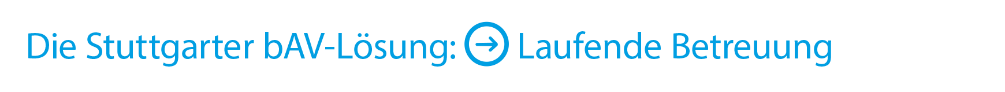 Muster zur Änderungsmitteilung
zur DirektversicherungBitte per FAX an: _______________________Muster Erklärung des Arbeitgebers zur Direktversicherung bei „3. Ausscheiden eines Mitarbeiters“Erklärung des Arbeitgebers zur Direktversicherung (als (beitragsorientierte) Leistungszusage) aus Anlass des Ausscheidens des ArbeitnehmersIn Zusammenhang mit der vorzeitigen Beendigung des Arbeitsverhältnisses zum __.__.20__ verweisen wir als Arbeitgeber in Bezug auf die Höhe der unverfallbaren Anwartschaft auf die versicherungsvertragliche Lösung gem. 
§ 2 Abs. 2 Satz 2 BetrAVG.Wie bereits bei Abschluss der Direktversicherung vereinbart, geht die Versicherungsnehmereigenschaft nach der Beendigung des Arbeitsverhältnisses auf Sie über.Sie können den Vertrag beitragspflichtig oder beitragsfrei fortsetzen. Bei Beitragsfreistellung oder Beitragsstundung kann der Anspruch auf Leistungen aus der Zusatzversicherung für den Fall der Berufsunfähigkeit im Einzelfall ganz erlöschen.Eine Kopie Ihres Versicherungsscheins erhalten Sie anbei zu unserer Entlastung._________________________________Datum, Stempel/Unterschrift ArbeitgeberZur Kenntnis genommen und Kopie des Versicherungsscheins erhalten:______________________________Datum, Unterschrift Arbeitnehmer/-inMuster-Schreiben an den Versicherer zu 3. Ausscheiden eines MitarbeitersVersicherungsunternehmenMusterstraße 112345 Musterstadt Ort, DatumSehr geehrte Damen und Herren,hiermit teilen wir Ihnen mit, dass unser o. g. Mitarbeiter zum __.__.20__ aus unserem Unternehmen ausscheidet. Wir verweisen als Arbeitgeber in Bezug auf die Höhe der unverfallbaren Anwartschaft auf die versicherungsvertragliche Lösung gem. § 2 Abs. 2 Satz 2 BetrAVG.Bitte setzen Sie sich mit dem Mitarbeiter zwecks Fortführung des Vertrages in Verbindung.Mit freundlichen GrüßenStempel/Unterschrift ArbeitgeberAnlage(n)Erklärung_Arbeitgeber zur DirektversicherungFirma:Ansprechpartner:Versicherungsnummer:Versicherer:Nachname, Vorname des Arbeitnehmers:1. Neueintritt eines Mitarbeiters1. Neueintritt eines Mitarbeiters1. Neueintritt eines Mitarbeiters1. Neueintritt eines MitarbeitersDiensteintritt zum _______________Diensteintritt zum _______________Diensteintritt zum _______________Der Mitarbeiter soll zu unserer bAV-Lösung in einem Einzelgespräch informiert werden.
Bitte rufen Sie wegen einer Terminvereinbarung an (Telefon: _______________)Der Mitarbeiter soll zu unserer bAV-Lösung in einem Einzelgespräch informiert werden.
Bitte rufen Sie wegen einer Terminvereinbarung an (Telefon: _______________)Der Mitarbeiter soll zu unserer bAV-Lösung in einem Einzelgespräch informiert werden.
Bitte rufen Sie wegen einer Terminvereinbarung an (Telefon: _______________)Der Mitarbeiter hat eine betriebliche Altersversorgung vom Vorarbeitgeber. 
Bitte führen Sie in unserem Auftrag ein Informationsgespräch zu den Möglichkeiten des Mitarbeiters.Der Mitarbeiter hat eine betriebliche Altersversorgung vom Vorarbeitgeber. 
Bitte führen Sie in unserem Auftrag ein Informationsgespräch zu den Möglichkeiten des Mitarbeiters.Der Mitarbeiter hat eine betriebliche Altersversorgung vom Vorarbeitgeber. 
Bitte führen Sie in unserem Auftrag ein Informationsgespräch zu den Möglichkeiten des Mitarbeiters.Nur bei rein arbeitgeberfinanzierten Versorgungen: Bitte melden Sie den Mitarbeiter zum Versorgungswerk
zum _______________  an. Geburtsdatum _______________, Personenkreis _________________________Nur bei rein arbeitgeberfinanzierten Versorgungen: Bitte melden Sie den Mitarbeiter zum Versorgungswerk
zum _______________  an. Geburtsdatum _______________, Personenkreis _________________________Nur bei rein arbeitgeberfinanzierten Versorgungen: Bitte melden Sie den Mitarbeiter zum Versorgungswerk
zum _______________  an. Geburtsdatum _______________, Personenkreis _________________________2. Veränderungsmeldung Mitarbeiter im laufenden Dienstverhältnis2. Veränderungsmeldung Mitarbeiter im laufenden Dienstverhältnis2. Veränderungsmeldung Mitarbeiter im laufenden Dienstverhältnis2. Veränderungsmeldung Mitarbeiter im laufenden Dienstverhältnis2.1Beitragsveränderung zur Direktversicherung:Beitragsveränderung zur Direktversicherung:2.1.1.Laufende Erhöhung auf Euro  _______________ zum _______________Laufende Erhöhung auf Euro  _______________ zum _______________2.1.2.Laufende Absenkung auf Euro _______________ zum _______________Laufende Absenkung auf Euro _______________ zum _______________2.1.3.Einmalige Zuzahlung in Höhe von Euro _______________ zum _______________Einmalige Zuzahlung in Höhe von Euro _______________ zum _______________Hinweis: Bitte denken Sie daran, bei jeder Beitragsveränderung eine neue Entgeltumwandlungsvereinbarung mit dem Arbeitnehmer zu schließen und in der Personalakte / Lohnkonto zu dokumentieren. Bitte fordern Sie eine aktuelle Vereinbarung bei uns an.Hinweis: Bitte denken Sie daran, bei jeder Beitragsveränderung eine neue Entgeltumwandlungsvereinbarung mit dem Arbeitnehmer zu schließen und in der Personalakte / Lohnkonto zu dokumentieren. Bitte fordern Sie eine aktuelle Vereinbarung bei uns an.Hinweis: Bitte denken Sie daran, bei jeder Beitragsveränderung eine neue Entgeltumwandlungsvereinbarung mit dem Arbeitnehmer zu schließen und in der Personalakte / Lohnkonto zu dokumentieren. Bitte fordern Sie eine aktuelle Vereinbarung bei uns an.2.2.Beginn einer entgeltlosen Zeit. Bitte stellen Sie die Direktversicherung beitragsfrei.Beginn einer entgeltlosen Zeit. Bitte stellen Sie die Direktversicherung beitragsfrei.2.2.1.Elternzeit, ab dem _______________Elternzeit, ab dem _______________2.2.2.Ende der Lohnfortzahlung nach längerer Krankheit, ab _______________Ende der Lohnfortzahlung nach längerer Krankheit, ab _______________2.2.3.Wegen __________________________________ ab _______________Wegen __________________________________ ab _______________Hinweis: Bitte informieren Sie den Arbeitnehmer kurz darüber, dass er/sie die Direktversicherung und seinen Versicherungsschutz durch Zahlung von eigenen Beiträgen aufrechterhalten kann. Wenn er/sie diese Möglichkeit nicht in Anspruch nimmt, wird seine Direktversicherung beitragsfrei gestellt. Dazu hat er/sie nach Entgeltumwandlungsvereinbarung eine Frist von 4 Wochen. Nach 6 Monaten ist ggf. eine neue Risikoprüfung erforderlich.Hinweis: Bitte informieren Sie den Arbeitnehmer kurz darüber, dass er/sie die Direktversicherung und seinen Versicherungsschutz durch Zahlung von eigenen Beiträgen aufrechterhalten kann. Wenn er/sie diese Möglichkeit nicht in Anspruch nimmt, wird seine Direktversicherung beitragsfrei gestellt. Dazu hat er/sie nach Entgeltumwandlungsvereinbarung eine Frist von 4 Wochen. Nach 6 Monaten ist ggf. eine neue Risikoprüfung erforderlich.Hinweis: Bitte informieren Sie den Arbeitnehmer kurz darüber, dass er/sie die Direktversicherung und seinen Versicherungsschutz durch Zahlung von eigenen Beiträgen aufrechterhalten kann. Wenn er/sie diese Möglichkeit nicht in Anspruch nimmt, wird seine Direktversicherung beitragsfrei gestellt. Dazu hat er/sie nach Entgeltumwandlungsvereinbarung eine Frist von 4 Wochen. Nach 6 Monaten ist ggf. eine neue Risikoprüfung erforderlich.2.3.Ende einer entgeltlosen Zeit. Die Direktversicherung soll fortgeführt werden.Ende einer entgeltlosen Zeit. Die Direktversicherung soll fortgeführt werden.Hinweis: Bitte denken Sie daran, bei jeder Beitragsveränderung eine neue Entgeltumwandlungsvereinbarung mit dem Arbeitnehmer zu schließen und in der Personalakte / Lohnkonto zu dokumentieren. Bitte fordern Sie eine aktuelle Vereinbarung bei uns an.Hinweis: Bitte denken Sie daran, bei jeder Beitragsveränderung eine neue Entgeltumwandlungsvereinbarung mit dem Arbeitnehmer zu schließen und in der Personalakte / Lohnkonto zu dokumentieren. Bitte fordern Sie eine aktuelle Vereinbarung bei uns an.Hinweis: Bitte denken Sie daran, bei jeder Beitragsveränderung eine neue Entgeltumwandlungsvereinbarung mit dem Arbeitnehmer zu schließen und in der Personalakte / Lohnkonto zu dokumentieren. Bitte fordern Sie eine aktuelle Vereinbarung bei uns an.2.3.1.Ende der Elternzeit zum _______________.  Höhe des Beitrags _______________Ende der Elternzeit zum _______________.  Höhe des Beitrags _______________Bitte beantragen Sie beim Versicherer fristgerecht, dass die Versicherung zu den vor der Umwandlung vereinbarten Bedingungen gemäß § 212 VVG fortgesetzt wird.Bitte beantragen Sie beim Versicherer fristgerecht, dass die Versicherung zu den vor der Umwandlung vereinbarten Bedingungen gemäß § 212 VVG fortgesetzt wird.Bitte beantragen Sie beim Versicherer fristgerecht, dass die Versicherung zu den vor der Umwandlung vereinbarten Bedingungen gemäß § 212 VVG fortgesetzt wird.2.3.2.Ende einer anderen entgeltlosen Zeit zum _______________.  Höhe des Beitrags _______________Ende einer anderen entgeltlosen Zeit zum _______________.  Höhe des Beitrags _______________2.3.3Beiträge sollen nachgezahlt werden, denn das erste Dienstverhältnis ruhte und der Arbeitnehmer hat im Inland keinen steuerpflichtigen Arbeitslohn bezogen (z. B. längere Krankheit, Elternzeit, Sabbatical, Entsendung ins Ausland).Beiträge sollen nachgezahlt werden, denn das erste Dienstverhältnis ruhte und der Arbeitnehmer hat im Inland keinen steuerpflichtigen Arbeitslohn bezogen (z. B. längere Krankheit, Elternzeit, Sabbatical, Entsendung ins Ausland).Jahr: ______________________________Höhe des Beitrags: ____________________________2.4.2.4.Eintritt des Versorgungsfalls: Tod bzw. ggf. Berufsunfähigkeit / Krankheit voraussichtlich länger als 6 Monate.Eintritt des Versorgungsfalls: Tod bzw. ggf. Berufsunfähigkeit / Krankheit voraussichtlich länger als 6 Monate. Todesfall am _____________________: Bitte setzen Sie sich mit den Hinterbliebenen in Verbindung. Todesfall am _____________________: Bitte setzen Sie sich mit den Hinterbliebenen in Verbindung. Todesfall am _____________________: Bitte setzen Sie sich mit den Hinterbliebenen in Verbindung. Todesfall am _____________________: Bitte setzen Sie sich mit den Hinterbliebenen in Verbindung.Die Adresse lautet:Die Adresse lautet:Die Adresse lautet:Die Adresse lautet:Name: _________________________  Vorname _________________________  Tel.: _______________Name: _________________________  Vorname _________________________  Tel.: _______________Name: _________________________  Vorname _________________________  Tel.: _______________Name: _________________________  Vorname _________________________  Tel.: _______________Straße ___________________ PLZ, Ort _____________________________________Straße ___________________ PLZ, Ort _____________________________________Straße ___________________ PLZ, Ort _____________________________________Straße ___________________ PLZ, Ort _____________________________________ Berufsunfähigkeit / Krankheit voraussichtlich länger als 6 Monate: Bitte setzen Sie sich mit dem Arbeitnehmer zur Abwicklung direkt in Verbindung. Anschrift s. unten. Berufsunfähigkeit / Krankheit voraussichtlich länger als 6 Monate: Bitte setzen Sie sich mit dem Arbeitnehmer zur Abwicklung direkt in Verbindung. Anschrift s. unten. Berufsunfähigkeit / Krankheit voraussichtlich länger als 6 Monate: Bitte setzen Sie sich mit dem Arbeitnehmer zur Abwicklung direkt in Verbindung. Anschrift s. unten. Berufsunfähigkeit / Krankheit voraussichtlich länger als 6 Monate: Bitte setzen Sie sich mit dem Arbeitnehmer zur Abwicklung direkt in Verbindung. Anschrift s. unten.3. Ausscheiden eines Mitarbeiters3. Ausscheiden eines Mitarbeiters3. Ausscheiden eines Mitarbeiters3. Ausscheiden eines Mitarbeiters3. Ausscheiden eines MitarbeitersAusscheiden zum _______________. Wir beauftragen Sie, dass Sie sich mit dem Versicherer und dem Arbeitnehmer wegen der weiteren Vorgehensweise (versicherungsvertragliches Verfahren, Portabilität) in Verbindung setzen. Bitte leiten Sie dem Versicherer weiter, dass wir für die bestehenden Direktversicherungsverträge, die für eine (beitragsorientierte) Leistungszusage abgeschlossen sind, die versicherungsvertragliche Lösung nach § 2 Abs. 2 S. 2   Betriebsrentengesetz verlangen.Ausscheiden zum _______________. Wir beauftragen Sie, dass Sie sich mit dem Versicherer und dem Arbeitnehmer wegen der weiteren Vorgehensweise (versicherungsvertragliches Verfahren, Portabilität) in Verbindung setzen. Bitte leiten Sie dem Versicherer weiter, dass wir für die bestehenden Direktversicherungsverträge, die für eine (beitragsorientierte) Leistungszusage abgeschlossen sind, die versicherungsvertragliche Lösung nach § 2 Abs. 2 S. 2   Betriebsrentengesetz verlangen.Ausscheiden zum _______________. Wir beauftragen Sie, dass Sie sich mit dem Versicherer und dem Arbeitnehmer wegen der weiteren Vorgehensweise (versicherungsvertragliches Verfahren, Portabilität) in Verbindung setzen. Bitte leiten Sie dem Versicherer weiter, dass wir für die bestehenden Direktversicherungsverträge, die für eine (beitragsorientierte) Leistungszusage abgeschlossen sind, die versicherungsvertragliche Lösung nach § 2 Abs. 2 S. 2   Betriebsrentengesetz verlangen.Ausscheiden zum _______________. Wir beauftragen Sie, dass Sie sich mit dem Versicherer und dem Arbeitnehmer wegen der weiteren Vorgehensweise (versicherungsvertragliches Verfahren, Portabilität) in Verbindung setzen. Bitte leiten Sie dem Versicherer weiter, dass wir für die bestehenden Direktversicherungsverträge, die für eine (beitragsorientierte) Leistungszusage abgeschlossen sind, die versicherungsvertragliche Lösung nach § 2 Abs. 2 S. 2   Betriebsrentengesetz verlangen.Zur Nutzung der versicherungsvertraglichen Lösung nach § 2 Abs. 2 S. 2 BetrAVG bestätigen wir:dass innerhalb von 3 Monaten seit dem Ausscheiden das Bezugsrecht des Mitarbeiters unwiderruflich ist, sowie keine Abtretung, keine Beleihung und keine Beitragsrückstände vorliegen.von Beginn der Versicherung die Überschüsse nur zur Verbesserung der Versicherungsleistung verwendet wurden.der ausgeschiedene Mitarbeiter das Recht zur Fortsetzung der Versicherung mit eigenen Beiträgen hat.Zur Nutzung der versicherungsvertraglichen Lösung nach § 2 Abs. 2 S. 2 BetrAVG bestätigen wir:dass innerhalb von 3 Monaten seit dem Ausscheiden das Bezugsrecht des Mitarbeiters unwiderruflich ist, sowie keine Abtretung, keine Beleihung und keine Beitragsrückstände vorliegen.von Beginn der Versicherung die Überschüsse nur zur Verbesserung der Versicherungsleistung verwendet wurden.der ausgeschiedene Mitarbeiter das Recht zur Fortsetzung der Versicherung mit eigenen Beiträgen hat.Zur Nutzung der versicherungsvertraglichen Lösung nach § 2 Abs. 2 S. 2 BetrAVG bestätigen wir:dass innerhalb von 3 Monaten seit dem Ausscheiden das Bezugsrecht des Mitarbeiters unwiderruflich ist, sowie keine Abtretung, keine Beleihung und keine Beitragsrückstände vorliegen.von Beginn der Versicherung die Überschüsse nur zur Verbesserung der Versicherungsleistung verwendet wurden.der ausgeschiedene Mitarbeiter das Recht zur Fortsetzung der Versicherung mit eigenen Beiträgen hat.Eine Kopie der Direktversicherungspolice wurde dem Arbeitnehmer ausgehändigt. Der Arbeitnehmer ist damit einverstanden, dass im Sinne einer zügigen Verfahrensumsetzung die Quittungen in Kopie an den Versicherer weitergeleitet werden.Eine Kopie der Direktversicherungspolice wurde dem Arbeitnehmer ausgehändigt. Der Arbeitnehmer ist damit einverstanden, dass im Sinne einer zügigen Verfahrensumsetzung die Quittungen in Kopie an den Versicherer weitergeleitet werden.Eine Kopie der Direktversicherungspolice wurde dem Arbeitnehmer ausgehändigt. Der Arbeitnehmer ist damit einverstanden, dass im Sinne einer zügigen Verfahrensumsetzung die Quittungen in Kopie an den Versicherer weitergeleitet werden.Der Anspruch des Arbeitnehmers auf betriebliche Altersversorgung auf die Versicherungsleistung, die der Versicherer im Versorgungsfall erbringt, wird begrenzt. Wir stimmen einer Übertragung der Versicherungsnehmereigenschaft auf die versicherte Person hiermit zu.Hinweis: Bitte informieren Sie den Arbeitnehmer, dass er selbst Versicherungsnehmer der Direktversicherung werden und den Vertrag mit eigenen Beiträgen fortsetzen kann. Wir empfehlen, diesen Hinweis sowie die Aushändigung der Kopie der Direktversicherungspolice quittieren zu lassen.In der betrieblichen Altersversorgung verjährt das Betriebsrentenstammrecht erst 30 Jahre nach Eintritt des Versorgungsfalles. Deshalb sind die Unterlagen mindestens so lange aufzubewahren. Idealerweise wird ein Nachweis (z.B. Kopie der „Quittungen“ des Arbeitnehmers) an den Versicherer mitgesandt.Der Anspruch des Arbeitnehmers auf betriebliche Altersversorgung auf die Versicherungsleistung, die der Versicherer im Versorgungsfall erbringt, wird begrenzt. Wir stimmen einer Übertragung der Versicherungsnehmereigenschaft auf die versicherte Person hiermit zu.Hinweis: Bitte informieren Sie den Arbeitnehmer, dass er selbst Versicherungsnehmer der Direktversicherung werden und den Vertrag mit eigenen Beiträgen fortsetzen kann. Wir empfehlen, diesen Hinweis sowie die Aushändigung der Kopie der Direktversicherungspolice quittieren zu lassen.In der betrieblichen Altersversorgung verjährt das Betriebsrentenstammrecht erst 30 Jahre nach Eintritt des Versorgungsfalles. Deshalb sind die Unterlagen mindestens so lange aufzubewahren. Idealerweise wird ein Nachweis (z.B. Kopie der „Quittungen“ des Arbeitnehmers) an den Versicherer mitgesandt.Der Anspruch des Arbeitnehmers auf betriebliche Altersversorgung auf die Versicherungsleistung, die der Versicherer im Versorgungsfall erbringt, wird begrenzt. Wir stimmen einer Übertragung der Versicherungsnehmereigenschaft auf die versicherte Person hiermit zu.Hinweis: Bitte informieren Sie den Arbeitnehmer, dass er selbst Versicherungsnehmer der Direktversicherung werden und den Vertrag mit eigenen Beiträgen fortsetzen kann. Wir empfehlen, diesen Hinweis sowie die Aushändigung der Kopie der Direktversicherungspolice quittieren zu lassen.In der betrieblichen Altersversorgung verjährt das Betriebsrentenstammrecht erst 30 Jahre nach Eintritt des Versorgungsfalles. Deshalb sind die Unterlagen mindestens so lange aufzubewahren. Idealerweise wird ein Nachweis (z.B. Kopie der „Quittungen“ des Arbeitnehmers) an den Versicherer mitgesandt.Der Anspruch des Arbeitnehmers auf betriebliche Altersversorgung auf die Versicherungsleistung, die der Versicherer im Versorgungsfall erbringt, wird begrenzt. Wir stimmen einer Übertragung der Versicherungsnehmereigenschaft auf die versicherte Person hiermit zu.Hinweis: Bitte informieren Sie den Arbeitnehmer, dass er selbst Versicherungsnehmer der Direktversicherung werden und den Vertrag mit eigenen Beiträgen fortsetzen kann. Wir empfehlen, diesen Hinweis sowie die Aushändigung der Kopie der Direktversicherungspolice quittieren zu lassen.In der betrieblichen Altersversorgung verjährt das Betriebsrentenstammrecht erst 30 Jahre nach Eintritt des Versorgungsfalles. Deshalb sind die Unterlagen mindestens so lange aufzubewahren. Idealerweise wird ein Nachweis (z.B. Kopie der „Quittungen“ des Arbeitnehmers) an den Versicherer mitgesandt.4. Adresse / Adressänderung des Arbeitnehmers4. Adresse / Adressänderung des Arbeitnehmers4. Adresse / Adressänderung des Arbeitnehmers4. Adresse / Adressänderung des Arbeitnehmers4. Adresse / Adressänderung des ArbeitnehmersStraße neu: Straße neu: Straße neu: _____________________________________PLZ / Ort neu:PLZ / Ort neu:PLZ / Ort neu:_____________________________________Telefon neu:Telefon neu:Telefon neu:_____________________________________Neue Adresse gilt ab: Neue Adresse gilt ab: Neue Adresse gilt ab: _____________________________________5. Sonstiges5. Sonstiges5. Sonstiges5. Sonstiges5. Sonstiges________________________________________________________________________________________________________________________________________________________________________________________________________________________________________________________________________________________________________________________________________________________________________________________________________________________________________________________________________________________________________________________________________________________________________________________________________________________________________________________________________________________________________________________________________________________________________________________________________Ort, DatumOrt, DatumStempel, Unterschrift ArbeitgeberStempel, Unterschrift ArbeitgeberInterner BearbeitungsvermerkInterner BearbeitungsvermerkInterner BearbeitungsvermerkEingangsstempel: Eingangsstempel: Eingangsstempel: Weitergeleitet an Versicherer am: ________ per FAXWeitergeleitet an Versicherer am: ________ per FAXWeitergeleitet an Versicherer am: ________ per FAXTelefonat mit Personalabteilung am: ________Telefonat mit Personalabteilung am: ________Telefonat mit Personalabteilung am: ________Inhalt: ________________________________________________________________________________Inhalt: ________________________________________________________________________________Telefonat mit Arbeitnehmer / Hinterbliebenen am ________Telefonat mit Arbeitnehmer / Hinterbliebenen am ________Telefonat mit Arbeitnehmer / Hinterbliebenen am ________Inhalt: ________________________________________________________________________________Inhalt: ________________________________________________________________________________Versicherungsnummer.:______________________________________________________Arbeitnehmer (Versicherte Person):______________________________________________________Versicherungsnummer(n):xx xxxx xx xxVersicherungsnehmer:FirmaVersicherte Person:Mitarbeiter